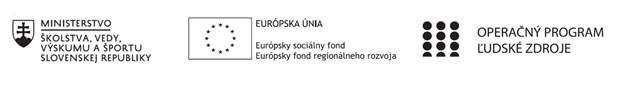 Štvrťročná správa o činnosti pedagogického zamestnanca pre štandardnú stupnicu jednotkových nákladov „hodinová sadzba učiteľa/učiteľov podľa kategórie škôl (ZŠ, SŠ) - počet hodín strávených vzdelávacími aktivitami („extra hodiny“)“Operačný programOP Ľudské zdroje Prioritná os1 Vzdelávanie PrijímateľBanskobystrický samosprávny kraj - Stredná odborná škola technická a agropotravinárska -  Műszaki, Mezőgazdasági és Élelmiszeripari SzakközépiskolaNázov projektuModerné vzdelávanie pre prax 2Kód ITMS ŽoP 312010ACM2Meno a priezvisko pedagogického zamestnancaIng. Ivan VilhanDruh školy Banskobystrický samosprávny kraj (Stredná odborná škola technická a agropotravinárska -  Műszaki, Mezőgazdasági és Élelmiszeripari SzakközépiskolaNázov a číslo rozpočtovej položky rozpočtu projektu4.6.2. ŠSJN - extra hodiny – POObdobie vykonávanej činnosti01.01.2021 – 31.03.2021 Správa o činnosti:Vyučovací predmet: Technické kreslenie (TCK)Cieľom extra hodín bolo: Vysvetliť žiakom zväčšovanie a zmenšovanie objektovVysvetliť žiakom kreslenie zaoblenia a skosenia Naučiť žiakov správne vybrať mierku kresleniaVysvetliť žiakom určenie rozmerov a skutočné rozmery súčiastkyUkázať parametre kótovania a nastavenie veľkosti šípky na kótovacej čiareNaučiť žiakov veľkosti písma, pomery šírky písmen k ich výške a pomer výšky malých písmen k veľkým písmenámVysvetliť žiakom kótovanie priamych rozmerovUkázať žiakom možnosti uhlového kótovaniaVysvetliť žiakom všetky spôsoby kótovania polomerovVyhodnotenie extra hodín za mesiac januárDňa 13.01.2021Prebral som zväčšenie aj zmenšenie v 2D aj v 3D zobrazení. Ukázal som žiakom všetky možnosti pomocou tlačidiel myši aj príkazového panelu. Zaoblenie. Precvičovanie kreslenia objektov so zaoblenými hranami a vysvetlil význam zaoblenia hrán na strojárskych súčiastkach.. 27.01.2021Skosenie, vysvetlil som význam skosenia na súčiastkach na súčiastkach používaných v strojárstve a rôzne tvary skosenia podľa základných typov súčiastok.Výber mierky kreslenia, na príkladoch sme vyberali rôzne mierky kreslenia pre rôzne veľké súčiastky a formáty výkresov. Vysvetlil som princíp ako sa môže každá súčiastka kresliť, kótovať v mierke 1:1 a potom pri tlačení nastaviť mierku podľa formátu výkresu.Vyhodnotenie extra hodín za mesiac február10.02.2021Určenie rozmerov v AutoCAD-e nie je otázkou, lebo sa na nekonečnej pracovnej ploche sa kreslí všetko bez mierky v skutočných rozmeroch, po nakreslení súčiastky sa pred tlačou vyberie formát výkresu a prispôsobí sa mierka formátu.Skutočné rozmery – súčiastky sa kreslia v skutočných rozmeroch bez prepočítavania rozmerov podľa mierky, ktorá sa nastaví po nakreslení a pred vytlačením výkresu. 24.02.2021Parametre kótovania – nastavujú sa príkazom Kótystyl, vysvetlil som žiakom, že celé kótovanie pracuje poloautomaticky, stačí ukázať hrany alebo body a umiestnenie kótovacej čiary a Vytvorí sa kóta. Veľkosti šípky Objasnil som parametre príkazov na formátovanie šípiek pomocných čiar pri kótovaní (Dimsah, DIMBLK1 a DIMBLK2)   Vyhodnotenie extra hodín za mesiac marec10.03.2021Norma STN EN ISO 3098-0: 1999 určuje a definuje všeobecné požiadavky na kritériá popisovania technických výkresov. Podľa tejto normy som vysvetlil žiakom parametre technického písma ako nominálny rozmer, hrúbka čiar písma a uhol písma.Naučil som žiakov používať väčšinu nástrojov na paneli Rozmer a upravovať už nakreslené kóty. Vysvetlil som žiakom ako meniť text kóty, štýl kótovania  a zatiaľ dopĺňať kóty do 2D kresieb.24.03.2021Pri uhlovom kótovaní prihliadame na možný postup výroby, taktiež som vysvetlil symboly pri kótovaní. Vysvetlil som žiakom používanie značky R pri kótovaní polomerov, vedenie kótovacích čiar a rozdiely pri kótovaní veľkých a malých polomerov Prehľad odučených extrahodín za sledované obdobie:Vyučovacie  metódy: výklad teórie, praktické cvičenia - samostatná práca žiakov, práca s pracovnými listami,testovanie žiakov.Vypracoval (meno, priezvisko, dátum)Ing. Ivan Vilhan,  31.03.2021PodpisSchválil (meno, priezvisko, dátum)Ing. Dagmar Vašová, 31.03.2021Podpis